 ZLÍNSKÝ KRAJSKÝ  FOTBALOVÝ  SVAZ 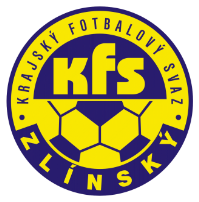 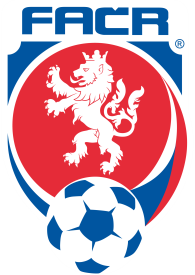 Hradská 854, 760 01 ZLÍN       Tel: 577 019 393Email: lukas@kfszlin.cz  
__________________________________________________________________________Rozhodnutí DK Zlínského KFS ze dne 28.3.2018FK Admira Hulín – 7210581 – kontumace výsledku utkání I.B tř. sk. B 14.kolo Admira Hulín – TJ Sokol Veselá 0:3 kont. , pokuta 6.000,- Kč§ 56/1 + 20 + 36/1 za nenastoupení k mistrovskému utkání I.B tř. sk. BBeňo Svatopluk  - 83060995 – TJ Sokol Nevšová – ZČN na 1 SU od 25.3.2018, poplatek 200,- Kč§43/1 DŘ zmaření zjevné brankové příležitosti drženímLahola Oldřich	- 92030788 – FC Fryšták – ZČN na 3 SU od 25.3.2018, poplatek 200,- Kč§ 45/1, DŘ ­ urážka rozhodčíhoSoška Petr – 93010036 – SK Březolupy – ZČN na 1 SU od 25.3.2018, poplatek 200,- Kč§46/1 DŘ vyloučen po 2. ŽKKřiva David – 89060406 – TJ Buchlovice – ZČN na 1 SU od 24.3.2018, poplatek 200,- Kč§46/1 DŘ vyloučen po 2. ŽKVichorec Petr - 84080184 – FC Malenovice - ZČN na 1 SU od 24.3.2018, poplatek 200,- Kč§46/1 DŘ vyloučen po 2. ŽKJuřica Tomáš – 73010785 – FC Lhota u Vs. – ZČN na 1 SU od 25.3.2018, poplatek 200,- Kč§43/1 DŘ zmaření dosažení branky úmyslnou rukouPerůtka Ondřej – 88021640 - 1.FC Slovácko B - ZČN na 1 SU od 25.3.2018, poplatek 200,- Kč§46/1 DŘ vyloučen po 2. ŽKVenglík Luboš – 00020134 – TJ Sokol Kněžpole - ZČN na 1 SU od 24.3.2018, poplatek 100,- Kč§46/1 DŘ vyloučen po 2. ŽKFC Zubří – 7230661 – pokuta 50.000,- Kč§ 69/3 DŘ + § 20 DŘ ­ odhlášení družstva ze soutěže po podzimní částiPukýš Petr – 79071785 - TJ Sokol Fr. Lhota – pokuta 2.000,- Kč§ 45/1, DŘ + § 20 DŘ ­ urážka AR1TJ Kelč – 7230211 – pokuta 1.500,- Kč a odebrání 3 soutěžních bodů§ 60/3,4, DŘ ­ rozhodnutí Etické komise za neuhrazení dlužné částky ­ dále se ukládá trest zákaz přestupů a hostování do uhrazení dlužné částky			Kostka Jan – 85011093 – FC Malenovice – poplatek 200 ,- Kč§ 41 DŘ ­ žádosti se vyhovuje, zbytek trestu 1 SU se promíjí